Iraqi Journal Pharmaceutical Science 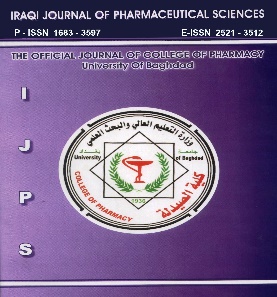 (IJPS) Author response formManuscript Details ……………….                                       Manuscript number ……………….                                       Title ……………….                   Abstract ……………………………………………………………………………………………………………………………………………………………………………………………………………………………………………………………………………………………………………………………………….Submission Files Included in this PDF File Name [File Type] Response to Reviewer 1.docx [Response to Reviewers] Changes marked.docx [Revised Manuscript with Changes Marked] Revised manuscript.docx [Manuscript File] figures.docx [Figure] Revised tables.docx [Table]Submission Files Included in this PDF File Name [File Type] Response to Reviewer 2.docx [Response to Reviewers]Changes marked.docx [Revised Manuscript with Changes Marked] Revised manuscript.docx [Manuscript File]figures.docx [Figure] Revised tables.docx [Table]Submission Files Included in this PDF File Name [File Type] Response to Reviewer 3.docx [Response to Reviewers] Changes marked.docx [Revised Manuscript with Changes Marked] Revised manuscript.docx [Manuscript File] figures.docx [Figure] Revised tables.docx [Table]